Ошибки в воспитании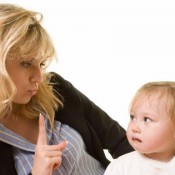 10 ошибок в воспитании, которые все когда-нибудь совершалиВсе родители воспитывают детей в меру своего умения и понимания жизни и редко задумываются о том, почему в определенных ситуациях поступают так, а не иначе? Однако у каждой мамы в жизни бывают моменты, когда поведение любимого ребенка ставит в тупик. А может быть, сами взрослые, применяя радикальные методы воспитания, делают нечто такое, из-за чего потом бывает стыдно. В своих ошибках вы не одиноки, все родители их время от времени совершают. Но всегда лучше учиться на чужих ошибках, не правда ли?Ошибка первая – обещание больше не любить «Если ты не будешь таким, как я хочу, я больше не буду тебя любить! Мнение родителей: Почему дети так часто спорят по поводу любой нашей просьбы? Может быть, они делают нам назло, как быть? Призывать к здравому смыслу? Да они просто не слышат, что взрослые им говорят. Угрожать? Это больше не действует. В таких случаях многие используют своеобразную козырную карту: «Теперь мамочка больше не будет любить тебя». Как часто многие из нас произносят эту фразу. Мнение психологов: Обещание больше не любить своего малыша – одно из сильнейших средств воспитания. Однако эта угроза, как правило, не осуществляется. А дети прекрасно чувствуют фальшь. Единожды обманув, вы можете на долгое время потерять доверие ребенка – малыш будет воспринимать вас как людей лживых. Намного лучше сказать так: «Я буду тебя все равно любить, но твое поведение я не одобряю».Ошибка вторая – безразличие «Делай что хочешь, мне все равно». Мнение родителей: Зачем напрягаться? Спорить, искать аргументы, доказывать что-то малышу, нервничать? Ребенок сам должен научиться решать свои проблемы. И вообще, ребенка надо готовить к взрослой жизни, пусть он скорее станет самостоятельным. А нас оставит в покое. Мнение психологов: никогда не надо показывать малышу, что вам все равно, чем он занимается. Кроха, почувствовав ваше безразличие, немедленно начнет проверять, насколько оно «настоящее». И, скорее всего, проверка будет заключаться в совершении поступков изначально плохих. Ребенок ждет, последует ли за проступок критика или нет. Словом, замкнутый круг. Поэтому лучше вместо показного безразличия постараться наладить с ребенком дружеские отношения, даже если его поведение вас совершенно не устраивает. Можно сказать, например, так: «Знаешь, в этом вопросе я с тобой совершенно не согласен. Но я хочу помочь тебе, потому что люблю тебя. В любой момент, когда тебе эго понадобится, ты можешь спросить  меня совета».Ошибка третья – слишком много строгости «Ты должен делать то, что я тебе сказала, потому что я в доме главная». Мнение родителей: Дети должны слушаться старших беспрекословно – это самый важный в воспитании принцип. Дискуссии здесь не допустимы. Не важно, сколько ребенку – 6 или 16 лет. Детям нельзя давать поблажек, иначе они окончательно сядут нам на шею. Мнение психологов: Дети обязательно должны понимать, почему и зачем они что-то делают. Слишком строгое воспитание, основанное на принципах, которые не всегда понятны ребенку, напоминает дрессировку. Ребенок может беспрекословно исполнять все, когда вы рядом, и «плевать» на все запреты, когда вас рядом нет. Убеждение лучше строгости. В случае необходимости можно сказать так: «Ты сейчас делаешь так, как я говорю, а вечером мы спокойно все обсудим – почему  и зачем».Ошибка четвертая – детей надо баловать «Пожалуй, я сделаю это сама. Моему малышу это пока не по силам». Мнение родителей: Мы готовы все сделать для нашего малыша, ведь дети всегда должны получать самое лучшее. Детство – такая короткая пора, поэтому оно должно быть прекрасно. Нравоучения, неудачи, неудовлетворенность – в наших силах избавить малышей от всех трудностей и неприятностей. Так приятно угадывать и исполнять любое желание ребенка. Мнение психологов: избалованным детям очень тяжело приходится в жизни. Нельзя держать единственное чадо под колпаком родительской любви, в дальнейшем это может привести к множеству проблем. Поверьте, когда родители убирают буквально каждый камушек с дороги малыша, от этого ребенок не чувствует себя счастливее. Скорее, наоборот – он ощущает себя совершенно беспомощным и одиноким. «Попробуй-ка сделать это сам, а если не получится, я тебе с удовольствием помогу», – вот один аз вариантов мудрого отношения к дочери или сыну.Ошибка пятая – навязанная роль «Мой ребенок – мой лучший друг». Мнение родителей: ребенок – главное в нашей жизни, он такой смышленый, с ним можно говорить обо всем. Он понимает нас, прямо как настоящий взрослый. Мнение психологов: дети готовы сделать все, чтобы понравиться своим родителям, ведь   папа   и   мама  для  них   главнейшие  люди   на  свете.   Малыши  даже   готовы погрузиться в сложный мир взрослых проблем, вместо того чтобы обсуждать свои интересы со сверстниками. Но при этом их собственные проблемы так и остаются нерешенными.Ошибка шестая – денежная. «Больше денег – лучше воспитание». Мнение родителей: мы слишком стеснены в средствах, поэтому не можем себе позволить даже побаловать ребенка, постоянно приходится ему во всем отказывать, он донашивает старые вещи и т.п. Словом, будь у нас больше денег, мы были бы лучшими родителями.   Мнение психологов: любовь не купить за деньги – звучит довольно банально, но это так. Часто бывает, что в семьях с невысоким достатком взрослые делают все, чтобы ребенок ни в чем не нуждался. Но вы не должны чувствовать угрызения совести за то, что не можете исполнять все его желания. На самом деле любовь, ласка, совместные игры и проведенный вместе досуг для малыша намного важнее содержимого вашего кошелька. И, если разобраться, совсем не деньги делают ребенка счастливым, а осознание того, что он для вас САМЫЙ-САМЫЙ.Ошибка седьмая – наполеоновские планы. «Мой ребенок будет заниматься музыкой (теннисом, живописью), я не позволю ему упустить свой шанс». Мнение родителей: многие взрослые мечтали в детстве заниматься балетом, учиться игре на пианино или играть в теннис, но у них не было такой возможности, И теперь главная цель пап и мам – дать детям самое лучшее образование. Не важно, если малышам этого не очень-то и хочется, пройдет время, и они оценят старания взрослых. Мнение психологов: к сожалению, дети не всегда оценивают усилия родителей. И часто блестящее будущее, нарисованное взрослыми в своем воображении, разбивается о полное нежелание ребенка заниматься, скажем, музыкой. Пока малыш еще маленький и слушается взрослых, но затем… желая вырваться из клетки родительской любви, начинает выражать протест доступными ему способами – это может быть и прием наркотиков, и просто увлечение тяжелым роком в ночные часы. Поэтому, заполняя день ребенка нужными и полезными занятиями, не забывайте оставить ему немного времени и для личных дел.Ошибка восьмая – «Поцелуи и прочие нежности не так уж и важны для ребенка». Мнение родителей: приласкать младшую сестренку? Какая ерунда! Поцеловать маму? Пообниматься с папой? Да на это нет времени. Многие взрослые считают, что ласки в детском возрасте могут привести в дальнейшем к проблемам в сексуальной ориентации. Короче, никаких объятий и поцелуев – есть более  нужные и серьезные вещи. Мнение психологов: дети любого возраста стремятся к ласке, она помогает им ощущать себя любимыми и придает уверенности в своих силах. Но помните, желание приласкаться должно все-таки, в большинстве случаев, исходить от самого ребенка. Не навязывайте    детям    свою    любовь    активно    -  это    может    оттолкнуть    их.Ошибка девятая – «Можно или нет? Это зависит от настроения». Мнение родителей: неприятности на работе, плохие отношения в семье, как часто взрослые «выпускают пар» на ребенка. Многие уверены, что в этом нет ничего страшного. Достаточно потом пригласить малыша и купить давно обещанную игрушку, и все будет в порядке. Мнение психологов: родители должны показывать малышу, что их радуют его хорошие поступки и расстраивают плохие. Это создает у детей сознание в непоколебимости жизненных ценностей. Когда взрослые в угоду своему эгоизму и настроению сегодня разрешают что-то, а завтра это же запрещают, ребенок может понять только одно: все равно, что я делаю, главное, какое у мамы настроение. Однако если вы чувствуете, что себя не переделать, лучше заранее договориться с ребенком: «Итак, когда у меня хорошее настроение, тебе не будет позволено делать все, что ты захочешь. А если плохое – постарайся быть ко мне снисходительным».Ошибка десятая – мало времени для воспитания ребенка «К сожалению, у меня совсем кет времени для тебя». Мнение родителей: многие взрослые очень загружены на работе, но каждую свою свободную минутку стараются проводить с детьми: они отводят их в сад и в школу, готовят для них, стирают, покупают все, что им нужно. Дети должны сами понимать, что у родителей просто нет времени поиграть и почитать с ними. Мнение психологов: Взрослые часто забывают простую истину – если уж родили ребенка, надо и время для него найти. Малыш, который постоянно слышит, что у взрослых нет на него времени, будет искать среди чужих людей родственные души. Даже если ваш день расписан по минутам, найдите вечером полчаса (в этом вопросе качество важнее количества) посидеть у кроватки малыша, поговорите с ним, расскажите сказку или почитайте книжку. Крохе это необходимо.Книга - Искусство быть родителями - советы и рекомендации Павлова Е.В.